GUIDANCE FOR FAMILIES ON GETTING RID OF HEAD LICEFine tooth combing - how to do itWash the hair well and then dry it with a towel. The hair should be damp, not dripping.Make sure there is good light. Daylight is best.Comb the hair with an ordinary comb.Start with the teeth of the fine tooth comb touching the skin of the scalp at the top of the head. Draw the comb carefully towards the edge of the hair.Look carefully at the teeth of the comb in good light.Do this over and over again from the top of the head to the edge of the hair in all directions, working round the head.Do this for several minutes. It takes at least 10 to 15 minutes to do it properly for each head.If there are head lice, you will find one or more lice on the teeth of the comb.Head lice are little insects with moving legs. They are often not much bigger than a pin head, but may be as big as a sesame seed (the seeds on burger buns).Don’t treat unless you are sure that you have found a living, moving louseIf you are sure you have found a living louse:Check the heads of all the people in your home.Only treat those who have living, moving lice.Treat them all at the same timePut the lotion on to dry hair.Use the lotion in a well ventilated room or in the open air.Part the hair near the top of the head, put a few drops on to the scalp and rub it in. Part the hair a bit further down the scalp and do the same again. Do this over and over again until the whole scalp is wet.You don’t need to put lotion down long hair any further than where you would put a pony-tail band.Let the lotion dry on the hair. Some lotions can catch fire, so keep well away from flames, cigarettes, stoves, and other sources of heat. Don’t use a hair dryer.Treat all of them again seven days later in the same way with the same lotion.Check all the heads a day or two after the second treatment. If you still find living, moving lice, ask your healthcare provider for advice.Updated June 2011 (Reviewed July 2014)2007 For more information visit www.nyc.gov/health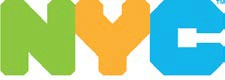 NEW YORK CITY DEPARTMENT OFHEALTH AND MENTAL HYGIENENEW YORK CITY DEPARTMENT OFEDUCATIONMary T. Bassett, MD, MPHCommissionerCarmen FariñaChancellorOFFICE OF SCHOOL HEALTH